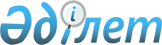 О внесении изменений в решение районного маслихата от 20 декабря 2012 года № 6/74 "О районном бюджете на 2013-2015 годы"Решение маслихата Каракиянского района Мангистауской области от 24 октября 2013 года № 13/134. Зарегистрировано Департаментом юстиции Мангистауской области 19 ноября 2013 года № 2306      Примечание РЦПИ.

      В тексте документа сохранена пунктуация и орфография оригинала.      В соответствии с Бюджетным кодексом Республики Казахстан от 4 декабря 2008 года № 95-IV, Законом Республики Казахстан от 23 января 2001 года № 148 «О местном государственном управлении и самоуправлении в Республике Казахстан» районный маслихат РЕШИЛ:



      1. Внести в решение районного маслихата от 20 декабря 2012 года № 6/74 «О районном бюджете на 2013-2015 годы» (зарегистрировано в Реестре государственной регистрации нормативных правовых актов за № 2198 от 15 января 2013 года, опубликовано в газете «Каракия» от 30 января 2013 года № 5 (516)) следующие изменения:



      1. Утвердить районный бюджет на 2013-2015 годы согласно приложению, в том числе на 2013 год в следующих объемах:



      1) доходы – 7 034 867 тысяч тенге, в том числе по:

      налоговым поступлениям – 5 618 664 тысяч тенге;

      неналоговым поступлениям – 27 571 тысяч тенге;

      поступлениям от продажи основного капитала – 17 454 тысяч тенге;

      поступлениям трансфертов – 1 371 178 тысяч тенге;



      2) затраты – 7 061 570 тысяч тенге;



      3) чистое бюджетное кредитование – 164 275 тысяч тенге, в том числе:

      бюджетные кредиты – 176 562 тысяч тенге;

      погашение бюджетных кредитов – 12 287 тысяч тенге; 



      4) сальдо по операциям

      с финансовыми активами – 20 384 тысяч тенге, в том числе:

      приобретение финансовых активов – 20 384 тысячи тенге;

      поступление от продажи финансовых активов государства – 0 тенге;



      5) дефицит (профицит) бюджета – 211 361 тысяч тенге;



      6) финансирование дефицита (использование профицита) бюджета – 211 361 тысяч тенге;

      поступление займов – 132 421 тысяч тенге;

      погашение займов – 12 464 тысяч тенге; 

      используемые остатки 

      бюджетных средств – 91 404 тысяч тенге.».



      2. Настоящее решение вводится в действие с 1 января 2013 года.

       Председатель сессии                     Б. Сейтмаганбетов      Секретарь

      районного маслихата                     А. Мееров

 

 

       «СОГЛАСОВАНО»

      Руководитель Государственного

      учреждения «Каракиянский районный 

      отдел экономики и финансов»

      Абдикаликова Алия Жумабаевна

      24 октября 2013 года

 

Приложение

к решению районного маслихата

от 24 октября 2013 года № 13/134

  Районный бюджет на 2013 год

 
					© 2012. РГП на ПХВ «Институт законодательства и правовой информации Республики Казахстан» Министерства юстиции Республики Казахстан
				Кат
класc
под-

клаcс
Наименование
сумма тысяч тенге
1
2
3
1.ДОХОДЫ7 034 8671НАЛОГОВЫЕ ПОСТУПЛЕНИЯ5 618 66401Подоходный налог289 5742Индивидуальный подоходный налог289 57403Социальный налог158 7321Социальный налог158 73204Hалоги на собственность5 116 7881Hалоги на имущество4 993 3743Земельный налог99 6694Hалог на транспортные средства23 0965Единый земельный налог64905Внутренние налоги на товары, работы и услуги50 9052Акцизы3 7253Поступления за использование природных и других ресурсов42 6194Сборы за ведение предпринимательской и профессиональной деятельности4 4685Налог на игорный бизнес937Прочие налоги91Прочие налоги908Обязательные платежи, взимаемые за совершение юридически значимых действий и (или) выдачу документов уполномоченными на то государственными органами или должностными лицами2 6561Государственная пошлина2 6562НЕНАЛОГОВЫЕ ПОСТУПЛЕНИЯ27 57101Доходы от государственной собственности2 4245Доходы от аренды имущества, находящегося в государственной собственности2 4027Вознаграждения по кредитам, выданным из государственного бюджета2202Поступления от реализации товаров (работ, услуг) государственными учреждениями, финансируемыми из государственного бюджета111Поступления от реализации товаров (работ, услуг) государственными учреждениями, финансируемыми из государственного бюджета113Поступления от проведения государственных закупок, организуемых государственными учреждениями, финансируемыми из государственного бюджета201Поступления от проведения государственных закупок, организуемых государственными учреждениями, финансируемыми из государственного бюджета2004Штрафы, пени, санкции, взыскания, налагаемые государственными учреждениями, финансируемыми из государственного бюджета, а также содержащимися и финансируемыми из бюджета (сметы расходов) Национального Банка Республики Казахстан 23 4161Штрафы, пени, санкции, взыскания, налагаемые государственными учреждениями, финансируемыми из государственного бюджета, а также содержащимися и финансируемыми из бюджета (сметы расходов) Национального Банка Республики Казахстан, за исключением поступлений от организаций нефтяного сектора 23 41606Прочие неналоговые поступления1 7001Прочие неналоговые поступления1 7003ПОСТУПЛЕНИЕ ОТ ПРОДАЖИ ОСНОВНОГО КАПИТАЛА17 45403Продажа земли и нематериальных активов17 4541Продажа земли17 4544ПОСТУПЛЕНИЯ ТРАНСФЕРТОВ 1 371 17802Трансферты из вышестоящих органов государственного управления1 371 1782Трансферты из областного бюджета1 371 178Ф гр
адм
прог
Наименование
сумма тысяч тенге
2. ЗАТРАТЫ7 061 57001Государственные услуги общего характера 222 552112Аппарат маслихата района (города областного значения)21 278001Услуги по обеспечению деятельности маслихата района (города областного значения)15 778002Создание информационных систем1 500003Капитальные расходы государственного органа4 000122Аппарат акима района (города областного значения)82 917001Услуги по обеспечению деятельности акима района (города областного значения)64 717002Создание информационных систем1 200003Капитальные расходы государственного органа17 000123Аппарат акима района в городе, города районного значения, поселка, села, сельского округа89 100001Услуги по обеспечению деятельности акима района в городе, города районного значения, поселка, села, сельского округа84 129022Капитальные расходы государственного органа4 971459Отдел экономики и финансов района (города областного значения)29 257001Услуги по реализации государственной политики в области формирования и развития экономической политики, государственного планирования, исполнения бюджета и управления коммунальной собственностью района (города областного значения)24 456011Учет, хранение, оценка и реализация имущества, поступившего в коммунальную собственность1 030015Капитальные расходы государственного органа3 77103Общественный порядок, безопасность, правовая, судебная, уголовно-исполнительная деятельность7 816458Отдел жилищно-коммунального хозяйства, пассажирского транспорта и автомобильных дорог района (города областного значения)7 816021Обеспечение безопасности дорожного движения в населенных пунктах7 81604Образование2 947 709123Аппарат акима района в городе, города районного значения, поселка, села, сельского округа330 035004Поддержка организаций дошкольного воспитания и обучения240 233041Реализация государственного образовательного заказа в дошкольных организациях образования 89 802464Отдел образования района (города областного значения)1 655 117001Услуги по реализации государственной политики на местном уровне в области образования 21 158003Общеобразовательное обучение1 480 737005Приобретение и доставка учебников, учебно-методических комплексов для государственных учреждений образования района (города областного значения)22 387006Дополнительное образование для детей82 790007Проведение школьных олимпиад, внешкольных мероприятий и конкурсов районного (городского) масштаба3 178009Обеспечение дошкольного воспитания и обучения5 928015Ежемесячная выплата денежных средств опекунам (попечителям) на содержание ребенка-сироты (детей-сирот), и ребенка (детей), оставшегося без попечения родителей3 122020Обеспечение оборудованием, программным обеспечением детей-инвалидов, обучающихся на дому522040Реализация государственного образовательного заказа в дошкольных организациях образования13 708067Капитальные расходы подведомственных государственных учреждений и организаций21 587466Отдел архитектуры, градостроительства и строительства района (города областного значения)962 557037Строительство и реконструкция объектов образования962 55706Социальная помощь и социальное обеспечение192 165451Отдел занятости и социальных программ района (города областного значения)192 165001Услуги по реализации государственной политики на местном уровне в области обеспечения занятости и реализации социальных программ для населения17 206002Программа занятости43 069004Оказание социальной помощи на приобретение топлива специалистам здравоохранения, образования, социального обеспечения, культуры, спорта и ветеринарии в сельской местности в соответствии с законодательством Республики Казахстан17 170005Государственная адресная социальная помощь10 854006Оказание жилищной помощи12 413007Социальная помощь отдельным категориям нуждающихся граждан по решениям местных представительных органов72 807010Материальное обеспечение детей-инвалидов, воспитывающихся и обучающихся на дому2 389011Оплата услуг по зачислению, выплате и доставке пособий и других социальных выплат577014Оказание социальной помощи нуждающимся гражданам на дому12 068016Государственные пособия на детей до 18 лет1 240017Обеспечение нуждающихся инвалидов обязательными гигиеническими средствами и предоставление услуг специалистами жестового языка, индивидуальными помощниками в соответствии с индивидуальной программой реабилитации инвалида2 172021Капитальные расходы государственного органа200023Обеспечение деятельности центров занятости населения007Жилищно-коммунальное хозяйство1 028 762123Аппарат акима района в городе, города районного значения, поселка, села, сельского округа43 057009Обеспечение санитарии населенных пунктов36 448027Ремонт и благоустройство объектов в рамках развития сельских населенных пунктов по Дорожной карте занятости 20206 609458Отдел жилищно-коммунального хозяйства, пассажирского транспорта и автомобильных дорог района (города областного значения)35 854015Освещение улиц в населенных пунктах25 177018Благоустройство и озеленение населенных пунктов4 510041Ремонт и благоустройство объектов в рамках развития сельских населенных пунктов по Дорожной карте занятости 20206 167464Отдел образования района (города областного значения)229026Ремонт объектов в рамках развития сельских населенных пунктов по Дорожной карте занятости 2020229466Отдел архитектуры, градостроительства и строительства района (города областного значения)943 985003Проектирование, строительство и (или) приобретение жилья государственного коммунального жилищного фонда157 656004Проектирование, развитие, обустройство и (или) приобретение инженерно-коммуникационной инфраструктуры525 329005Развитие коммунального хозяйства40 432006Развитие системы водоснабжения и водоотведения194 555007Развитие благоустройства городов и населенных пунктов26 013479Отдел жилищной инспекции района (города областного значения)5 637001Услуги по реализации государственной политики на местном уровне в области жилищного фонда5 63708Культура, спорт, туризм и информационное пространство124 462123Аппарат акима района в городе, города районного значения, поселка, села, сельского округа52 842006Поддержка культурно-досуговой работы на местном уровне52 842457Отдел культуры, развития языков, физической культуры и спорта района (города областного значения)31 955001Услуги по реализации государственной политики на местном уровне в области культуры, развития языков, физической культуры и спорта 8 071006Функционирование районных (городских) библиотек15 058009Проведение спортивных соревнований на районном (города областного значения) уровне5 478010Подготовка и участие членов сборных команд района (города областного значения) по различным видам спорта на областных спортивных соревнованиях3 348465Отдел физической культуры и спорта района (города областного значения)4 058001Услуги по реализации государственной политики на местном уровне в сфере физической культуры и спорта2 326006Проведение спортивных соревнований на районном (города областного значения) уровне515007Подготовка и участие членов сборных команд района (города областного значения) по различным видам спорта на областных спортивных соревнованиях1 217466Отдел архитектуры, градостроительства и строительства района (города областного значения)2 000011Развитие объектов культуры2 000456Отдел внутренней политики района (города областного значения)20 995001Услуги по реализации государственной политики на местном уровне в области информации, укрепления государственности и формирования социального оптимизма граждан10 778003Реализация мероприятий в сфере молодежной политики9 707006Капитальные расходы государственного органа510478Отдел внутренней политики, культуры и развития языков района (города областного значения)12 612001Услуги по реализации государственной политики на местном уровне в области информации, укрепления государственности и формирования социального оптимизма граждан, развития языков и культуры5 211004Реализация мероприятий в сфере молодежной политики2 181007Функционирование районных (городских) библиотек5 22010Сельское, водное, лесное, рыбное хозяйство, особо охраняемые природные территории, охрана окружающей среды и животного мира, земельные отношения63 457459Отдел экономики и финансов района (города областного значения)15 364099Реализация мер по оказанию социальной поддержки специалистов15 364463Отдел земельных отношений района (города областного значения)10 124001Услуги по реализации государственной политики в области регулирования земельных отношений на территории района (города областного значения)9 954007Капитальные расходы государственного органа170474Отдел сельского хозяйства и ветеринарии района (города областного значения)37 969001Услуги по реализации государственной политики на местном уровне в сфере сельского хозяйства и ветеринарии 9 449003Капитальные расходы государственного органа137007Организация отлова и уничтожение бродячих собак и кошек2 000012Проведение мероприятий по идентификации сельскохозяйственных животных 489013Проведение противоэпизоотических мероприятий25 89411Промышленность, архитектурная, градостроительная и строительная деятельность16 947466Отдел архитектуры, градостроительства и строительства района (города областного значения)16 947001Услуги по реализации государственной политики в области строительства, улучшения архитектурного облика городов, районов и населенных пунктов области и обеспечению рационального и эффективного градостроительного освоения территории района (города областного значения)16 610015Капитальные расходы государственного органа33712Транспорт и коммуникации37 359458Отдел жилищно-коммунального хозяйства, пассажирского транспорта и автомобильных дорог района (города областного значения)37 359022Развитие транспортной инфраструктуры8 000023Обеспечение функционирования автомобильных дорог29 35913Прочие57 803123Аппарат акима района в городе, города районного значения, поселка, села, сельского округа12 904040Реализация мер по содействию экономическому развитию регионов в рамках Программы «Развитие регионов» 12 904469Отдел предпринимательства района (города областного значения)9 762001Услуги по реализации государственной политики на местном уровне в области развития предпринимательства и промышленности 9 592004Капитальные расходы государственного органа170458Отдел жилищно-коммунального хозяйства, пассажирского транспорта и автомобильных дорог района (города областного значения)30 137001Услуги по реализации государственной политики на местном уровне в области жилищно-коммунального хозяйства, пассажирского транспорта и автомобильных дорог 14 687013Капитальные расходы государственного органа170040Реализация мер по содействию экономическому развитию регионов в рамках Программы «Развитие регионов» 15 280459Отдел экономики и финансов района (города областного значения)5 000012Резерв местного исполнительного органа района (города областного значения)5 00014Обслуживание долга22459Отдел экономики и финансов района (города областного значения)22021Обслуживание долга местных исполнительных органов по выплате вознаграждений и иных платежей по займам из областного бюджета2215Трансферты2 362 516459Отдел экономики и финансов района (города областного значения)2 362 516006Возврат неиспользованных (недоиспользованных) целевых трансфертов10 731007Бюджетные изъятия2 351 7853. ЧИСТОЕ БЮДЖЕТНОЕ КРЕДИТОВАНИЕ164 275Бюджетные кредиты176 56210Сельское, водное, лесное, рыбное хозяйство, особо охраняемые природные территории, охрана окружающей среды и животного мира, земельные отношения176 562459Отдел экономики и финансов района (города областного значения)176 562018Бюджетные кредиты для реализации мер социальной поддержки специалистов176 5625Погашение бюджетных кредитов12 28701Погашение бюджетных кредитов12 2871Погашение бюджетных кредитов, выданных из государственного бюджета12 2874. САЛЬДО ПО ОПЕРАЦИЯМ С ФИНАНСОВЫМИ АКТИВАМИ20 384Приобретение финансовых активов 20 38413Прочие20 384459Отдел экономики и финансов района (города областного значения)19 000014Формирование или увеличение уставного капитала юридических лиц19 000474Отдел сельского хозяйства и ветеринарии района (города областного значения)1 384065Формирование или увеличение уставного капитала юридических лиц1 384Поступление от продажи финансовых активов государства05. ДЕФИЦИТ (ПРОФИЦИТ) БЮДЖЕТА-211 3616. ФИНАНСИРОВАНИЕ ДЕФИЦИТ (ИСПОЛЬЗОВАНИЕ ПРОФИЦИТА) БЮДЖЕТА211 36107Поступления займов132 42101Внутренние государственные займы132 4212Договоры займа132 42116Погашение займов12 464459Отдел экономики и финансов района (города областного значения)12 464005Погашение долга местного исполнительного органа перед вышестоящим бюджетом12 287022Возврат неиспользованных бюджетных кредитов, выданных из местного бюджета17708Используемые остатки бюджетных средств91 40401Остатки бюджетных средств91 4041Свободные остатки бюджетных средств91 404